         Positive Counseling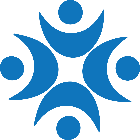 Rhoda Donnelly, LCSW     Phone (813) 922-8255; Fax (813) 818-4692     www.PositiveCounseling.netCouples Counseling Initial Intake FormName:_________________________________________________ Date: __________________ Name of Partner:________________________________________Please note that you will be asked to talk about your answers in sessions but your partner will not be shown this form unless you wish to share it.Length of time in current relationship: _______________Relationship Status: (check all that apply):MarriedSeparatedDivorcedDatingCohabitatingLiving togetherLiving apart As you think about the primary reason that brings you here, how would you rate its frequency and your overall level of concern at this point in time?No concern Little concern Moderate concernSerious concern Very serious concern Frequency No occurrence Occurs rarely Occurs sometimes Occurs frequently Occurs nearly always What do you hope to accomplish through counseling? _______________________________________________________________________________________________________________________________________________________________________________________________________________________________________________________________What have you already done to deal with the difficulties? _______________________________________________________________________________________________________________________________________________________________________________________________________________________________________________________________What are your biggest strengths as a couple? _______________________________________________________________________________________________________________________________________________________________________________________________________________________________________________________________Please rate your current level of relationship happiness by circling the number that corresponds with your current feelings about the relationship.1              2              3              4              5              6              7              8              9              10
(extremely unhappy)                                                                                  (extremely happy) Please make at least one suggestion as to something you could personally do to improve the relationship regardless of what your partner does. _______________________________________________________________________________________________________________________________________________________________________________________________________________________________________________________________Have you received prior couples counseling related to any of the above problems?      Yes / NoIf yes, when: _____________________________ Where: ______________________________________By whom: ___________________________________ Length of treatment: _______________________Problems treated: ___________________________________________________________________________________________________________________________________________________________What was the outcome (check one)? Very successfulSomewhat successfulStayed the sameSomewhat worseMuch worseHave either you or your partner been in individual counseling before?      Yes / No If so, give a brief summary of concerns that you addressed. _______________________________________________________________________________________________________________________________________________________________________________________________________________________________________________________________Do either you or your partner drink alcohol to intoxication or take drugs to intoxication?       Yes / NoIf yes for either, who, how often and what drugs or alcohol? _______________________________________________________________________________________________________________________________________________________________________________________________________________________________________________________________Have either you or your partner struck, physically restrained, used violence against or injured the other person?       Yes / No If yes for either, who, how often and what happened. __________________________________________________________________________ ___________________________________________________________________________ ___________________________________________________________________________ Has either of you threatened to separate or divorce (if married) as a result of the current relationship problems? If yes, who? ___Me ___Partner ___Both of us If married, have either you or your partner consulted with a lawyer about divorce? If yes, who? ___Me ___Partner ___Both of us Do you perceive that either you or your partner has withdrawn from the relationship? If yes, which of you has withdrawn? ___Me ___Partner ___Both of us How frequently have you had sexual relations during the last month? ________times How enjoyable is your sexual relationship? (Circle one) 1              2              3              4              5              6              7              8              9              10
(extremely enjoyable)                                                                               (extremely unenjoyable) How satisfied are you with the frequency of your sexual relations? (Circle one) 1              2              3              4              5              6              7              8              9              10
(extremely unsatisfied)                                                                                  (extremely satisfied) What is your current level of stress (overall)? (Circle one) 1              2              3              4              5              6              7              8              9              10
(no stress)                                                                                                                       (high stress) What is your current level of stress (in the relationship)? (Circle one) 1              2              3              4              5              6              7              8              9              10
(no stress)                                                                                                                       (high stress) Rank order the top three concerns that you have in your relationship with your partner (1 being the most problematic): 1. ___________________________________________________________________________________ 2. ___________________________________________________________________________________ 3. ___________________________________________________________________________________ Relationship over timeLastly, please draw a graph indicating your level of relationship satisfaction beginning with when you met your partner. Note: pivotal/significant events in your relationship (e.g., one of you moved out, one of you cheated, etc.).Complete
satisfactionNo 
satisfaction         When you met/began dating                                                                                                    CurrentThank you for completing this. Please bring this with you during your first appointment. Reminder:  You will be asked to talk about your answers in sessions but your partner will not be shown this form unless you wish to share it.